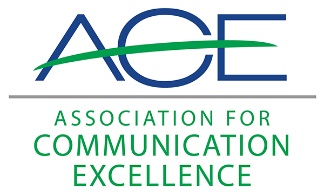 June 28 2018 ACE Board Conference Call, 11 a.m. to 1 p.m. CentralJoin from PC, Mac, Linux, iOS or Android: https://unh.zoom.us/j/716514604Or iPhone one-tap:  16468769923,716514604# or 16699006833,716514604#Or Telephone:    Dial: +1 646 876 9923 (US Toll)    Meeting ID: 716 514 604     International numbers available: https://zoom.us/u/dhI1qsCyJ Or a H.323/SIP room system:    H.323: rc.unh.edu or 162.255.37.11 (US West) or 162.255.36.11 (US East)     Meeting ID: 716 514 604    SIP: 716514604@zoomcrc.comTROUBLESHOOTING STEPSAudio Echo In A Meeting: https://support.zoom.us/hc/en-us/articles/202050538-Audio-Echo-In-A-MeetingHow to start a meeting from a dedicated H.323/SIP Room System (Ensure that 'Join Before Host' is checked): https://support.zoom.us/hc/en-us/articles/201854563-How-Do-I-Start-Meeting-From-A-H-323-SIP-Endpoint-If you still experience issues, please visit the Zoom support website at https://support.zoom.us/ or call 1.888.799.9666. Call to Order – ACE President Suzanne SteelRoll CallPresident Suzanne Steel, Past President Steve Miller, President-elect Elizabeth Gregory North, Vice President Doug Edlund, Membership Director Beth Forbes, Research Director Lauri Baker, Professional Development Director Victor Villegas, Marketing Director Dennis Thomas, Learning Community Director Mary Wirth, Retirees Director Janet RodekohrNon-voting: Executive Director Holly Young, Treasurer Becky Koch, Development Officer Donna Sheffield, Marketing Director-elect Matt Browning, Professional Development Director-elect Craig Woods, Learning Community Director-elect Lori Greiner, Membership Director-elect Tobie Blanchard, Retiree Director-elect Linda BenedictAgenda Review – SuzanneApprove April Board meeting minutesFinancial Report - BeckyOld business2018 Conference C&A New businessCeltic Budget PresentationOfficer ReportsPresident President-elect Vice PresidentPast PresidentDirector reportsLearning Communities MembershipMarketingProfessional Development  ResearchRetiree Development OfficerOther